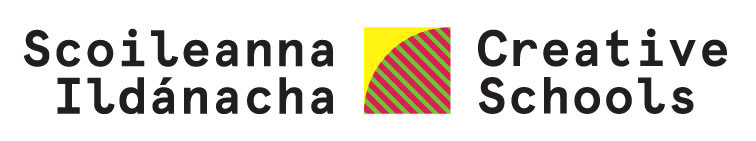 Foirm Thuairisce na Scoileanna IldánachaFoirm Thuairisce na Scoileanna Ildánacha Ba mhaith leis an gComhairle Ealaíon eolas a fháil faoi do thaithí ar thionscnamh na Scoileanna Ildánacha. Cuirfidh an fhaisnéis a chuirfidh tú ar fáil le corpas tábhachtach eolais maidir le Scoileanna Ildánacha. Gheofar comhthuiscint ar an gcaoi a bhfuil ag éirí leis an tionscnamh ó thaobh a chuid sainaidhmeanna agus cuspóirí agus cuideoidh sé seo le pleanáil amach anseo.San fhoirm seo iarrfaimid faisnéis faoi na rudaí seo a leanas:do chuid taithí maidir leis an bpróiseas iarratais agus measúnaithe agus do chuid oibre mar Scoil Ildánachan líon daoine a ghlac páirt i do chuid oibre mar Scoil Ildánach agus cérbh iadna réimsí curaclaim a tháinig le d’aistear le Scoileanna Ildánacha na gníomhaíochtaí ar chuidigh Scoileanna Ildánacha leat a chur i bhfeidhm ar do scoil/i d’ionadNí íocfar an tráthchuid dheireanach den dámhachtain go dtí go bhfaighfear an fhoirm seo. Uaslódáil an fhoirm trí na Seirbhísí ar Líne. Ní mór duit Cuntas Ioncaim agus Caiteachais chomh maith le Plean na Scoile Ildánaí a d’fhorbair tú do do scoil nó suíomh a uaslódáil.Tabhair faoi deara nach mór don iarrthóir an rannóg Dearbhú Ráthaíochta ag íochtar na foirme seo a shíniú. Cuid 1:Sonraí teagmhálaAn Próiseas iarrataisDo chuid oibre mar Scoil IldánachCuid 2:RannpháirtitheInis dúinn an líon iomlán rannpháirtithe aonair a bhí páirteach i ngníomhaíochtaí na Scoile Ildánaí le linn na rannpháirtíochta sa tionscnamh.* Má tá na leanaí agus daoine óga lena mbaineann difriúil leis na catagóirí thuas, cuir isteach do chatagóirí féin thuasRéimsí curaclaim  Inis dúinn cé na príomhréimsí curaclaim a bhí bainteach le gníomhaíocht(aí) na Scoile Ildánaí i rith na rannpháirtíochta sa tionscnamh. Cuir tic le gach ceann ábhartha. Foirmeacha ealaíne/gníomhaíochtaí cruthaitheacha Inis dúinn cé na foirmeacha ealaíne/gníomhaíochtaí cruthaitheacha a bhí bainteach le do ghníomhaíocht(aí) Scoile Ildánaí i rith do rannpháirtíochta sa tionscnamh. Cuir tic le gach ceann ábhartha. Cineálacha gníomhaíochtaíInis dúinn cé acu seo is fearr a dhéanann cur síos ar an ngníomhaíocht/na gníomhaíochtaí a rinne tú mar Scoil Ildánach i rith do rannpháirtíochta sa tionscnamh. Cuir tic le gach ceann ábhartha. Dearbhú Ráthaíochta:Teastaíonn dearbhú ráthaíochta atá sínithe ag an iarrthóir. Sa chás seo, is leor ainm clóite. Teastaíonn sé lena dhearbhú gur baineadh úsáid as an maoiniú a fuarthas ón gComhairle Ealaíon don chuspóir dár deonaíodh é agus gur comhlíonadh aon choinníollacha a bhain leis. ARNAinmSeoladhAn raibh an próiseas iarratais réasúnta? Bhí Ní raibh(i.e. foirm iarratais, amscála, éifeachtúlacht an phróisis cinnteoireachta).(i.e. foirm iarratais, amscála, éifeachtúlacht an phróisis cinnteoireachta).(i.e. foirm iarratais, amscála, éifeachtúlacht an phróisis cinnteoireachta).Mura raibh, conas a d’fhéadfaí é a fheabhsú?Mura raibh, conas a d’fhéadfaí é a fheabhsú?Mura raibh, conas a d’fhéadfaí é a fheabhsú?An raibh na cuspóirí agus tosaíochtaí do Scoileanna Ildánacha soiléir? Bhí Ní raibhAn raibh tú feasach ar na critéir mheasúnaithe a úsáideadh chun scoileanna/ionaid 
a roghnú agus an raibh siad soiléir agus ar oibrigh siad do do scoil/d’ionad? Bhí Ní raibhFuair na scoileanna a roghnaíodh le bheith páirteach i Scoileanna Ildánacha réimse tacaíochta lena n-áirítear dámhachtain €4,000, ionduchtú/oiliúint lae agus suas le 9 lá tacaíochta ó Chomhlach Cruthaitheach. An bhfuil moltaí agat chun an tacaíocht a cuireadh ar fáil a fheabhsú?Fuair na scoileanna a roghnaíodh le bheith páirteach i Scoileanna Ildánacha réimse tacaíochta lena n-áirítear dámhachtain €4,000, ionduchtú/oiliúint lae agus suas le 9 lá tacaíochta ó Chomhlach Cruthaitheach. An bhfuil moltaí agat chun an tacaíocht a cuireadh ar fáil a fheabhsú?Fuair na scoileanna a roghnaíodh le bheith páirteach i Scoileanna Ildánacha réimse tacaíochta lena n-áirítear dámhachtain €4,000, ionduchtú/oiliúint lae agus suas le 9 lá tacaíochta ó Chomhlach Cruthaitheach. An bhfuil moltaí agat chun an tacaíocht a cuireadh ar fáil a fheabhsú?An féidir leat cur síos a dhéanamh ar chuid de bhuaicphointí, tionchair nó torthaí do rannpháirtíochta le Scoileanna Ildánacha? Inis dúinn faoi chuid de na nithe is luachmhaire atá foghlamtha maidir le do phobal scoile trína rannpháirtíocht le clár na Scoile Ildánaí?Conas a leanfaidh tú le cur chuige na scoile uile a chothabháil maidir le foghlaim chruthaitheachta a chur san áireamh i bplean SIP/DEIS do scoile?Cén chaoi a n-úsáidfidh agus a bhforbróidh tú an Plean Scoile Ildánaí amach anseo?LEANAÍ AGUS DAOINE ÓGALEANAÍ AGUS DAOINE ÓGALEANAÍ AGUS DAOINE ÓGALEANAÍ AGUS DAOINE ÓGALEANAÍ AGUS DAOINE ÓGALEANAÍ AGUS DAOINE ÓGARANNPHÁIRTITHE EILERANNPHÁIRTITHE EILEBunscoilBunscoilIar-bhunscoilIar-bhunscoilLeanaí agus Daoine Óga eile*Leanaí agus Daoine Óga eile*LíonLíonLíonLíonLíonLíonLíonLíonNaíonáin ShóisearachaSraith ShóisearachSraith Shóisearach[cuir isteach sonraí i ngach cás]MúinteoiríNaíonáin ShinsearachaNaíonáin ShinsearachaAn chéad bhliainTuismitheoirí, cúramóirí agus teaghlachRang a haonAn dara bliainBaill an phobailRang a dóAn tríú bliainEalaíontóirí / cleachtóirí cruthaitheachaRang a tríSraith Shinsearach / ArdteistiméireachtSraith Shinsearach / ArdteistiméireachtEagraíochtaí ealaíon agus cultúrthaRang a ceathairAn IdirbhliainDaoine eile nár sonraíodh thuasRang a cúigAn cúigiú bliaincuir isteach sonraí i ngach cás]Rang a séAn séú bliaincuir isteach sonraí i ngach cás]Aonad ASDAonad ASDArdteistiméireacht FheidhmeachBUNSCOIL IOMLÁNIAR-BHUNSCOIL IOMLÁNIOMLÁN LEANAÍ/DAOINE ÓGA EILEIOMLÁN NA RANNPHÁIRTITHE EILERéimsí Churaclam na BunscoileRéimsí Churaclam na BunscoileRéimsí Churaclam na BunscoileRéimsí Churaclam na BunscoileRéimsí Churaclam na BunscoileRéimsí Churaclam na BunscoileRéimsí Churaclam na BunscoileRéimsí Churaclam na BunscoileOideachas EalaíonOideachas EalaíonTeanga – Béarla  Teanga – GaeilgeMatamaiticMatamaiticOideachas Sóisialta, Comhshaoil agus Eolaíochta  CorpoideachasOideachas Reiligiúnach nó EiticiúilOideachas Reiligiúnach nó EiticiúilOideachas Sóisialta, Pearsanta agus SláinteAn Uair Spraoi  Eile, sonraighEile, sonraighRéimsí Churaclam na Sraithe Sóisearaí san Iar-bhunscoilRéimsí Churaclam na Sraithe Sóisearaí san Iar-bhunscoilRéimsí Churaclam na Sraithe Sóisearaí san Iar-bhunscoilRéimsí Churaclam na Sraithe Sóisearaí san Iar-bhunscoilRéimsí Churaclam na Sraithe Sóisearaí san Iar-bhunscoilRéimsí Churaclam na Sraithe Sóisearaí san Iar-bhunscoilRéimsí Churaclam na Sraithe Sóisearaí san Iar-bhunscoilAn tSean-Ghréigis Staidéar Gnó   Staidéar Gnó   Oideachas Sibhialta, Sóisialta agus Polaitiúil An Léann Clasaiceach Béarla   Béarla   Staidéar Comhshaoil agus Sóisialta  GaeilgeTíreolaíocht  Tíreolaíocht  Stair Eacnamaíocht BhaileStaidéar Giúdach  Staidéar Giúdach  LaidinTeicneolaíocht Ábhair (adhmad)Matamaitic   Matamaitic   Miotalóireacht  Nuatheangacha Iasachta Ceol   Ceol   Corpoideachas  Oideachas Reiligiúnach nó Eiticiúil Eolaíocht   Eolaíocht   Oideachas Sóisialta, Pearsanta agus Sláinte Grafaic TheicniúilTeicneolaíocht Teicneolaíocht Amharc-ealaíona Eile lena n-áirítear gearrchúrsaí na Sraithe Sóisearaí, sonraighEile lena n-áirítear gearrchúrsaí na Sraithe Sóisearaí, sonraighEile lena n-áirítear gearrchúrsaí na Sraithe Sóisearaí, sonraighEile lena n-áirítear gearrchúrsaí na Sraithe Sóisearaí, sonraighRéimsí Churaclam na Sraithe Sinsearaí san Iar-bhunscoilRéimsí Churaclam na Sraithe Sinsearaí san Iar-bhunscoilRéimsí Churaclam na Sraithe Sinsearaí san Iar-bhunscoilRéimsí Churaclam na Sraithe Sinsearaí san Iar-bhunscoilRéimsí Churaclam na Sraithe Sinsearaí san Iar-bhunscoilRéimsí Churaclam na Sraithe Sinsearaí san Iar-bhunscoilRéimsí Churaclam na Sraithe Sinsearaí san Iar-bhunscoilCuntasaíocht  Cuntasaíocht  Eolaíocht TalmhaíochtaAn tSean-GhréigisMatamaitic Fheidhmeach  Matamaitic Fheidhmeach  Araibis   EalaínBitheolaíocht Bitheolaíocht GnóCeimicAn Léann Clasaiceach An Léann Clasaiceach RíomheolaíochtStaidéar Foirgníochta Grafaic Dearaidh agus CumarsáideGrafaic Dearaidh agus CumarsáideEacnamaíocht Innealtóireacht   Béarla Béarla Fraincis    Gaeilge TíreolaíochtTíreolaíochtGearmáinis Léann Eabhrach Stair Stair Eacnamaíocht Bhaile Iodáilis Seapáinis  Seapáinis  Laidin Matamaitic Ceol  Ceol  Corpoideachas Creat Corpoideachais* Sonraíocht Corpoideachais* Sonraíocht Corpoideachais* Fisic Fisic agus Ceimic An Pholaitíocht agus an tSochaíAn Pholaitíocht agus an tSochaíOideachas Reiligiúnach    Rúisis SpáinnisSpáinnisTeicneolaíocht An Pholaitíocht & an tSochaíEile, sonraighEile, sonraighNa hAmharc-ealaíona agus na hEalaíona DigiteachaNa hAmharc-ealaíona agus na hEalaíona DigiteachaNa hEalaíona Traidisiúnta Ealaín Sráide Seónna   Seónna   Drámaíocht Ceoldrámaíocht Ceol  Ceol  Na hEalaíona Meán  Litríocht Scríbhneoireacht Chruthaitheach  Scríbhneoireacht Chruthaitheach  Oidhreacht Scannáin, Teilifís agus RaidióDrámaíocht/Amharclannaíocht Drámaíocht/Amharclannaíocht Damhsa  Ceardaíocht  Greann/Tobchumadóireacht Greann/Tobchumadóireacht Códú    Na hEalaíona SorcaisEile, sonraigh  Eile, sonraigh  Tionscadal comhoibritheach le healaíontóir nó le cleachtóir cruthaitheach Tionscadal comhoibritheach le healaíontóir nó le cleachtóir cruthaitheach Taibhiú nó taispeántas saothair a chruthaigh leanaí agus daoine óga ón scoilCónaitheacht d'ealaíontóir Plean forbartha i gComhair Scoil IldánachPlean forbartha i gComhair Scoil IldánachCeardlann ealaíon agus cultúrtha ar scoil Ceardlann ealaíon agus cultúrtha taobh amuigh den scoil Oiliúint / forbairt ghairmiúil don fhoireann Oiliúint / forbairt ghairmiúil don fhoireann Tionscadal Céatadáin ar son na hEalaíneSaothar ealaíne a choimisiúnú don scoil  Rannpháirteach le Féile sheachtrachRannpháirteach le Féile sheachtrachFéile ionscoile cruthaitheEile, sonraighEile, sonraighDearbhaím gur baineadh úsáid as an maoiniú a fuarthas ón gComhairle Ealaíon don chuspóir dár deonaíodh é agus gur comhlíonadh aon choinníollacha a bhain leis. Anuas air sin, mar a bhfaighim maoiniú ó fhoinsí eile maoinithe phoiblí, dearbhaím nach bhfuil aon dúbláil i gceist maidir leis an maoiniú poiblí a úsáid don ghníomhaíocht chéanna. Dearbhaím gur baineadh úsáid as an maoiniú a fuarthas ón gComhairle Ealaíon don chuspóir dár deonaíodh é agus gur comhlíonadh aon choinníollacha a bhain leis. Anuas air sin, mar a bhfaighim maoiniú ó fhoinsí eile maoinithe phoiblí, dearbhaím nach bhfuil aon dúbláil i gceist maidir leis an maoiniú poiblí a úsáid don ghníomhaíocht chéanna. Dearbhaím gur baineadh úsáid as an maoiniú a fuarthas ón gComhairle Ealaíon don chuspóir dár deonaíodh é agus gur comhlíonadh aon choinníollacha a bhain leis. Anuas air sin, mar a bhfaighim maoiniú ó fhoinsí eile maoinithe phoiblí, dearbhaím nach bhfuil aon dúbláil i gceist maidir leis an maoiniú poiblí a úsáid don ghníomhaíocht chéanna. Dearbhaím gur baineadh úsáid as an maoiniú a fuarthas ón gComhairle Ealaíon don chuspóir dár deonaíodh é agus gur comhlíonadh aon choinníollacha a bhain leis. Anuas air sin, mar a bhfaighim maoiniú ó fhoinsí eile maoinithe phoiblí, dearbhaím nach bhfuil aon dúbláil i gceist maidir leis an maoiniú poiblí a úsáid don ghníomhaíocht chéanna. Dearbhaím gur baineadh úsáid as an maoiniú a fuarthas ón gComhairle Ealaíon don chuspóir dár deonaíodh é agus gur comhlíonadh aon choinníollacha a bhain leis. Anuas air sin, mar a bhfaighim maoiniú ó fhoinsí eile maoinithe phoiblí, dearbhaím nach bhfuil aon dúbláil i gceist maidir leis an maoiniú poiblí a úsáid don ghníomhaíocht chéanna. Ainm: Dáta:Teideal:Ba cheart don phríomhoide nó leas-phríomhoide an fhoirm seo a chomhlánú thar ceann na scoile.Ba cheart don phríomhoide nó leas-phríomhoide an fhoirm seo a chomhlánú thar ceann na scoile.Ba cheart don phríomhoide nó leas-phríomhoide an fhoirm seo a chomhlánú thar ceann na scoile.Ba cheart don phríomhoide nó leas-phríomhoide an fhoirm seo a chomhlánú thar ceann na scoile.Ba cheart don phríomhoide nó leas-phríomhoide an fhoirm seo a chomhlánú thar ceann na scoile.